Bijlage bij werkmodel Mike gewoon MikeVoorbereiding van de Mindmap (mindmup.com):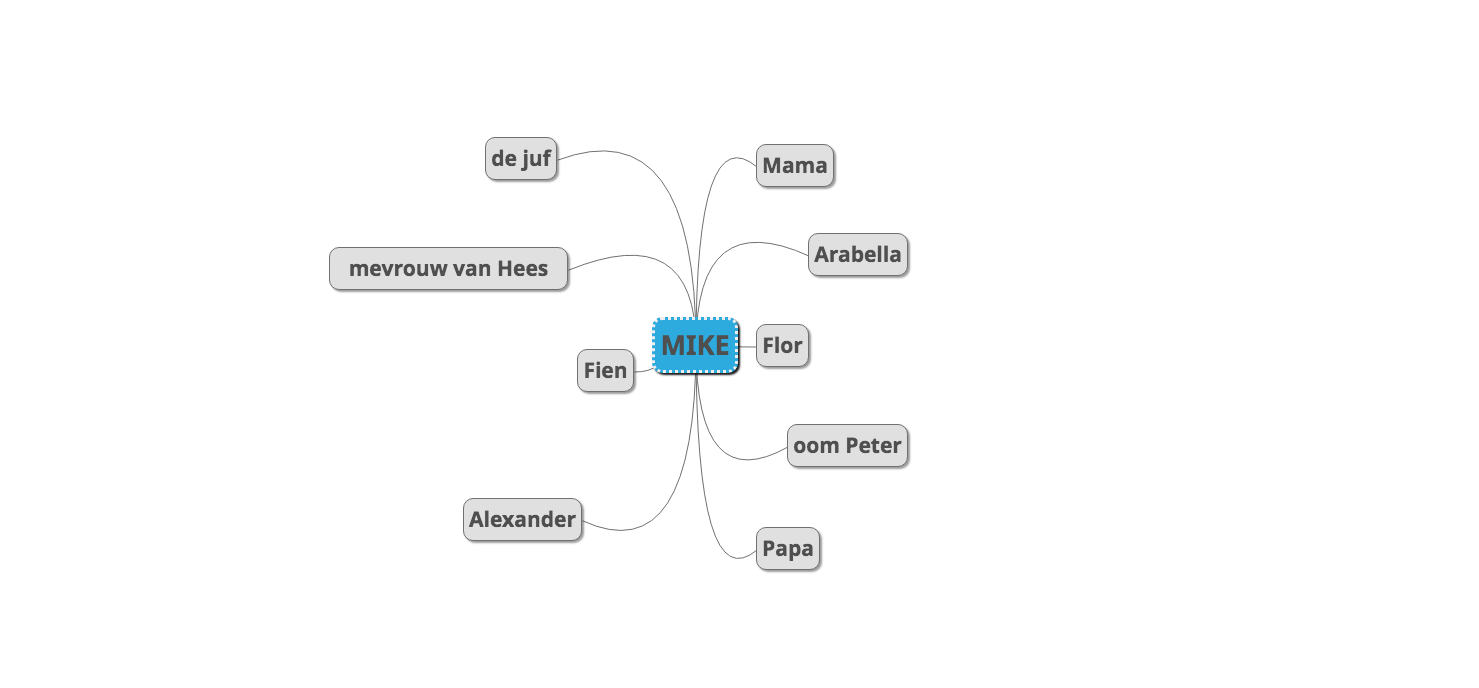 Mogelijk resultaat van de Mindmap na input door de juryleden: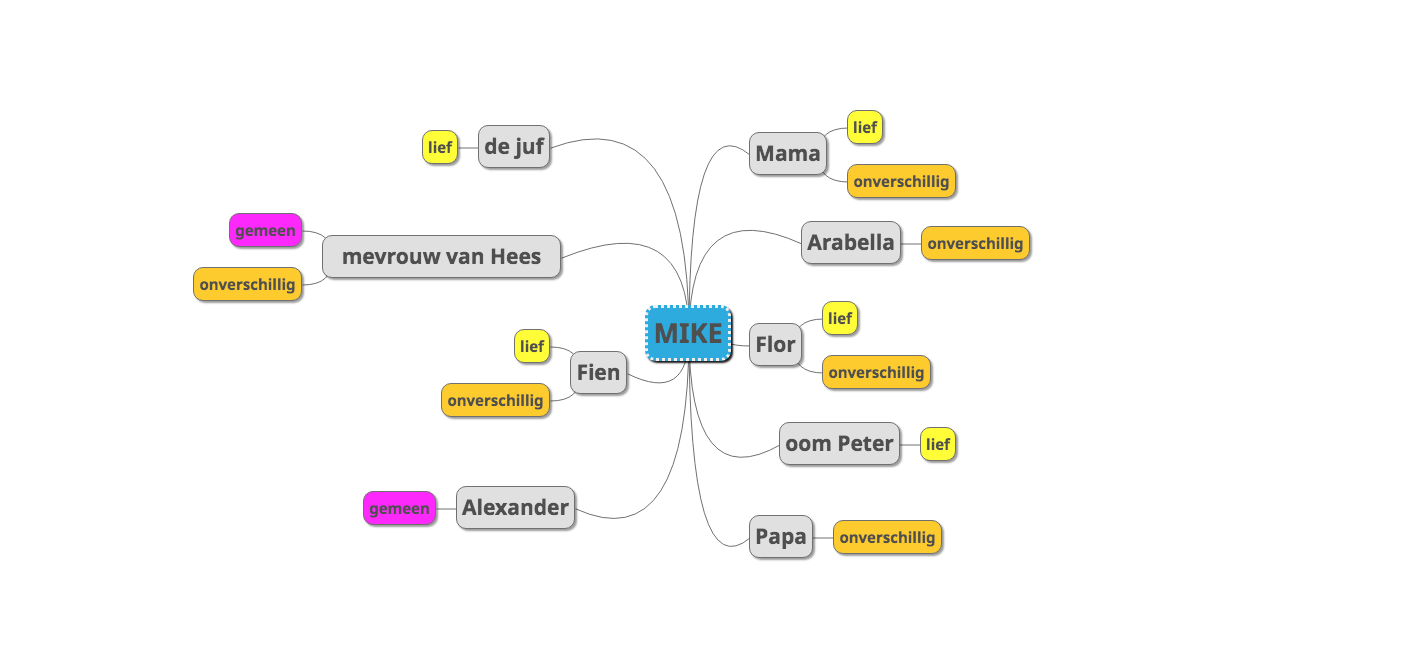 